Самовольная заготовка древесины, не являющейся валежником, влечет административную и уголовную ответственность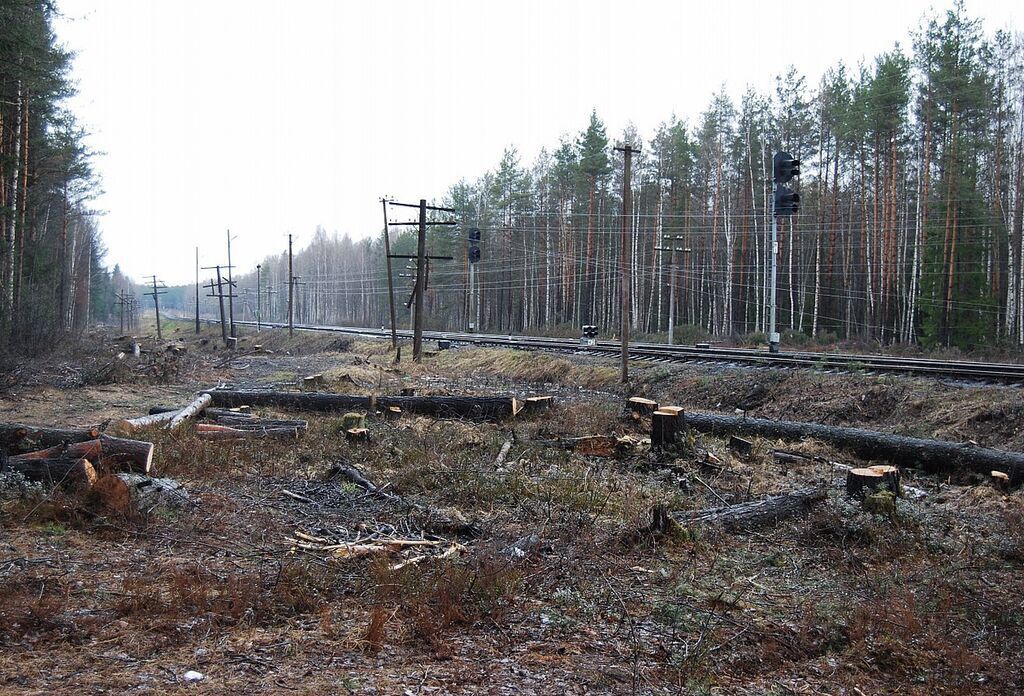 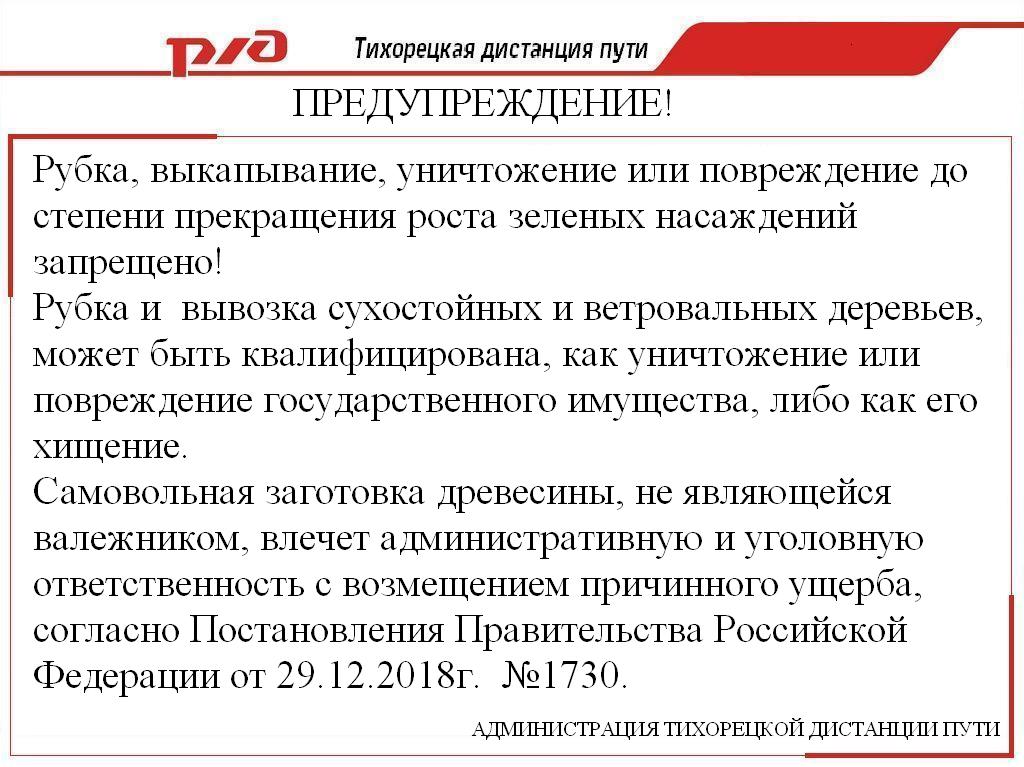 